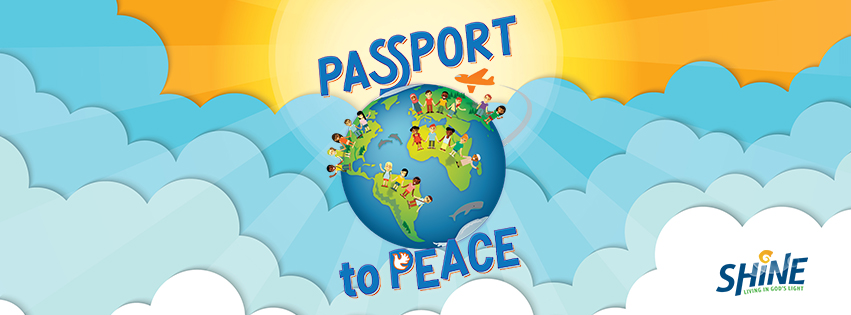 Bible Fun Week RegistrationJuly 25 – 29, 20229:30 AM – 12:30 PMChildren age 2 years old – 5th graders *Please turn in your registration form to the church office by July 9th. Snacks and water will be provided, please plan to pack a lunch. For more information or to volunteer, contact Laura Pearson at LauraPearson53@gmail.com or 804-387-3913.Child’s Name:  ____________________________________   Age:  ________Parent/Guardian:  _______________________________________________Address:  _____________________________________________________Email:  ______________________________  Phone:  __________________Emergency Contact:  _____________________________________________Relationship to Child:  ____________________________________________Phone 1:  ______________________   Phone 2: ____________________________   I plan to drop my child off for the morning.____  I plan to stay with my child.